CSAC AGENDA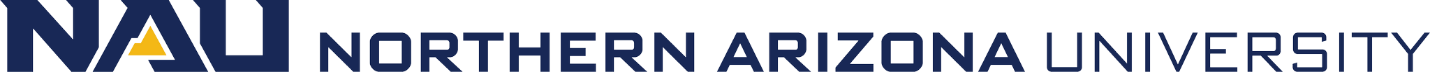 Thursday, March 18, 20219:00am - 10:30am
Zoom9:00 – 9:30am 		Joe Harting, Associate Director			Digital JacksCard9:30 – 9:45am		Jonathan Wince, IT Security Analyst, Sr.			Cory Logan, IT Security Analyst, Int.			Two-Step Verification9:45 – 10:00am		Anthony Caniglia, CSAC President			Gregg Schneider, SPAC Chair			Staff Council Merger10:00 – 10:30am	CSAC Call to Order			Anthony Caniglia, CSAC President			CSAC BusinessTo attend via Zoom web-conferencing, please go to: https://nau.zoom.us/j/93980535010 , Password: 121698•             Please enter your full name (first and last name, please) when joining the session •             Chrome is the preferred browser for Zoom•             Please have speakers or headphones activated on your computer so that you may hear the 	proceedings•             Attendees are muted upon entry by default to reduce ambient noise during the meeting. We 	recommend that you test your system for use with Zoom well ahead of time (you can do this 	right now!) here: Zoom Test (https://zoom.us/test). •             We recommend that you join the session at least 5 minutes early (8:55am)Best regards,NAU Classified Staff Advisory Council (CSAC)CSAC.4U@nau.edunau.edu/csac/